1.  IntroductionThe Office of the Treasurer & Tax Collector (the “Treasurer”) of the City and County of San Francisco (“CCSF” or the “City”) is seeking information regarding broker / dealer services from qualified firms that fully and satisfactorily respond to this Request for Information regarding Broker / Dealer services (the “RFI”).  To be eligible for consideration for this RFI, Respondents must substantially respond to all of the information requests included in Section 4.  All of the service categories will be evaluated individually. While it is the Treasurer’s intention to select a group of firms, ProfileCity and County of San FranciscoSan Francisco, incorporated on April 15, 1850, is the fourth largest city in California and serves as a center for business, commerce and culture for the West Coast. The City is a legal subdivision of the State of California with the governmental powers of both a city and a county under California law– the only such jurisdiction in California.  As such, CCSF has a uniquely broad organizational and financial structure including the assessment and collection of property taxes. The City’s powers are exercised through a Board of Supervisors serving as the legislative authority, and a Mayor and other independent elected officials serving as the executive authority.Office of the Treasurer & Tax CollectorThe Treasurer serves as banker, tax collector, collection agent, and investment officer for the City. The Treasurer manages city funds according to the objectives of safety, liquidity, and generation of a market rate of return without undue compromise to the first two objectives.  The city’s funds (the “Pooled Funds”,) total approximately $11.6 billion as of June 30, 2019 and are managed by an internal investment staff.The Investment Staff of the Treasurer consists of the Chief Investment Officer, Investment Officer, one Credit Analyst, and one Settlement, Operations & Reporting Analyst, with the Treasurer and Chief Assistant Treasurer providing oversight. The staff is responsible for all aspects of Pooled Fund - including portfolio strategy, economic and financial analysis, credit evaluation, trading, settlement, reconciliation, investment accounting, investment reporting, cash flow forecasting, and is additionally involved in certain aspects of banking operations, bond issuance, audits, and investment advisory services for other City departments.The Pooled Fund consists of U.S. Treasury and federal agency (government sponsored enterprise) securities with additional exposure including municipal government obligations, commercial paper, certificates of deposit (including FDIC-insured, collateralized, negotiable domestic, and negotiable Yankee), Supranationals, bankers acceptances, corporate notes, money market funds, repurchase agreements, and reverse repurchase agreements. A copy of the most recent Monthly Report is attached as Appendix B.  General Terms Used in the RFIThe “Respondent” refers to any entity submitting a response to this Request for Information (“RFI”).  The “Contractor” refers to the Respondent selected to provide services under this RFI.  Other abbreviations used throughout this RFI include:Pooled Fund – the commingled funds, including sub and separate accounts, managed by the Treasurer; andInvestment Staff – Those individuals responsible for the day-to-day management of the Pooled Fund.Statement of Need and IntentThe Treasurer is seeking qualified Broker / Dealers with the capability to assist the Investment Staff in managing the Pooled Fund by providing expert level knowledge of and access to key segments of the fixed-income market place. The Treasurer’s short-term fixed income portfolio has grown from $3.4 billion in 2007 to more than $11.6 billion as of June 30, 2019. To manage the Pooled Fund in the most effective and efficient manner, Investment Staff requires a broad set of broker / dealers with knowledge of and access to segments of the fixed-income market that are authorized by the Investment Policy Statement (See Appendix A).In evaluating the responses, the Treasurer will consider the ability of a Respondent to provide access to key investment segments – including, but not limited to:A key consideration will be the ability of Respondents to provide Investment Staff with access and execution capabilities on electronic trading platforms on Bloomberg (i.e. FIT and BOOM), access and /or file transmission of the Respondents dealer inventories, as well as access to any of the Respondents proprietary tools that will aid the Investment Staff in meeting its primary investment mandates 2.  Scope of WorkThis scope of work for this RFI consists of a single category (Broker / Dealer Services), with skills sought across a broad range of fixed-income market segments.  A successful Respondent does not need to have expertise in each market segment, but must demonstrate their knowledge and market access through their responses to the RFI. 3.  City-Respondent Communications Respondents are specifically directed NOT to contact any employees or officials of the City other than those specifically designated in this RFI and its Attachments.  Unauthorized contact may be cause for rejection of a response at the City’s sole and absolute discretion.Currently approved Broker / Dealers are authorized to contact Investment Staff when conducting their normal services, but may not discuss or comment on the RFI.    In lieu of a pre-response conference and to ensure fair and equal access to information about this RFI, e-mail your questions to Robert Shaw at bob.shaw@sfgov.org.  Questions must be in writing and received before 12 pm PT on Friday, August 16, 2019.  No questions will be accepted after this time with the exception of City vendor compliance or Human Rights Commission questions.  A summary of the substantive information, advance and pre-response questions and answers pertaining to this RFI will be posted on the Treasurer website by close of business on Friday, August 23, 2019 at https://sftreasurer.org/proposals4.  Submission Requirements4.1		Time and Place for Submission of ResponsesAll Materials must be submitted electronically via e-mail.Responses and all related materials must be received by 12 pm PT on Friday, September 6, 2019.  Responses are to be e-mailed to:    Hubie WhiteOffice of the Treasurer and Tax CollectorHubert.White@SFGOV.ORGResponses submitted by mail or fax will not be accepted.  Late submissions will not be considered.   4.2	Response PackageThe following items must be included in your response clearly marked Broker / Dealer Services RFI. Complete, but concise, responses are recommended for ease of review by the Evaluation Team.  Responses should provide a straightforward, concise description of the Respondent’s capabilities to satisfy the requirements of the RFI.   Marketing and sales type information should be excluded.  All parts, pages, figures, and tables should be numbered and clearly labeled.  One (1) digital response containing the entire contents of the response, including all RFI Attachments.  All files should be submitted in unprotected PDF, Word, Excel, or JPEG format.  Electronic files should include signatures, where applicable. Respondents are advised to review RFI requirements before beginning work on the Response to ensure they can meet the City’s requirements.  4.3	ContentFirms interested in responding to this RFI must submit the following information, in the order specified below.5.  Evaluation Criteria & Selection ProcessThis section describes the guidelines used for analyzing and evaluating the responses.  It is the Treasurer’s intent to select Respondents that will provide the best overall services. This RFI does not in any way limit the Treasurer’s right to solicit for similar or identical services if, in the Treasurer’s sole and absolute discretion, it determines the responses are inadequate to satisfy its needs.5.1	Evaluation TeamCity representatives will serve as the Evaluation Team responsible for evaluating Responses.  Specifically, the team will be responsible for the evaluation and rating of the Responses, for conducting reference checks, and for interviews, if desired by the Treasurer. 5.2		Minimum Qualifications  Any response that does not demonstrate that the Respondent meets the minimum qualifications by the RFI deadline may be considered non-responsive and, therefore, not be evaluated or be considered eligible for award of any subsequent contract(s).The minimum qualifications of the Respondent are as follows and must be stated in the cover letter:The Primary Sales contact(s) assigned must have a FINRA registration for a minimum of five years; andThe Respondent must be able to provide a two-way market (bid/ask) in the markets that the Respondent commonly sells to clients.Respondents are required to confirm in writing (see Certification section of this RFI) that these Minimum Qualifications have been meet.  Final determination that a Respondent meets the Minimum Qualifications rest solely with the Treasurer.  The Treasurer may, at his discretion, utilize internal or external resources (such as websites and data aggregation services) to confirm that a Respondent meets the Minimum Qualifications.5.3	RFI Evaluation Criteria (100 points)Responses will be evaluated in accordance with the information provided by the Respondent and the criteria below. Firm and Sales Coverage (25 points)				Pages 7 - 10Diversity, Social Responsibility and ESG (10 points)		Pages 11 - 12Trading Products Capabilities (55 points)			Pages 13 - 15Research & Strategy Capabilities (5 points)			Page 16Compliance/Due Diligence (5 Points)				Pages 17 - 195.4 	 Selection ProcessesReference ChecksReference checks may be used to confirm the applicability of Respondent experience to the services the Treasurer is requesting and the quality of services and staffing provided to prior clients, as well as the Respondent’s problem-solving, project management and communication abilities, as well as performance on deliverables and outcomes. Respondents are required to sign a release to facilitate reference checks.Other Terms and ConditionsThe Treasurer will select the most qualified and responsive Respondent/s.  The Treasurer may select any number or combination of firms.  The Investment Staff and the Treasurer are focused on obtaining the best available price for all investment transactions.  The selection of any firm (or firms) for broker / dealer services does not guarantee that selected firms will transact with the Treasurer. The Treasurer reserves the right to terminate the relationship without cause. The Treasurer, in its sole discretion, has the right to approve or disapprove any staff person assigned.SECTION A (25 %)FIRM INFORMATION & SALES COVERAGEGeneral Firm information: 	Please indicate which category describes your Firm (check all that apply):Primary Dealer					Regional Broker/Dealer				_____________________________________________________		Minority Business Enterprise (“MBE”), Women Business Enterprise (“WBE”), Disabled Veteran Business Enterprise (“DVBE”) Ownership:	African American					Asian				   			Disabled Veterans					Hispanic						Women						Other							________________________________________________FIRM CAPITAL CAPACITYWhat is your Firm Net Capital as of your latest FOCUS Report?  	Firm Net Capital: 	FOCUS Report Date:  Provide a complete copy of your Firm’s most current FOCUS Report.  ATTACHMENT REQUIREDDoes your Firm comply with the SEC’s net capital adequacy guidelines?Yes  	No  Attach the three (3) most recent certified financial statements documenting net capital adequacy measured under relevant standards and your most recent unaudited quarterly financial statement. ATTACHMENTS REQUIREDHow many times within the past 5 years has your Firm fallen below the SEC’s net capital requirements?  Describe the capital line and trading limits that support or limit your ability to conduct business with the Treasurer.Please indicate (in number of years) how long your Firm has been in operation.	        YearsSALES COVERAGE INFORMATIONIdentify the primary representative / manager / partner-in-charge of your Firm that would be responsible for the management of the Pooled Fund account.  Include full FINRA CRD reports for sales coverage and resumes.  ATTACHMENT(S) REQUIREDPrimary Sales Coverage and Sales Partner contact information:	Sales Coverage						       Sales Coverage Partner (if applicable)     Identify all personnel who will be trading with the Treasurer or quoting prices to our employees.  Note: Should coverage change, your Firm must notify the Treasurer immediately of the change and provide us with name(s), contact information, and background information of new coverage via phone and in writing.SALES COVERAGE ABILITY / EXPERIENCE SELLING INVESTMENT GUIDELINE PRODUCTSWhich of the following instruments are you as the sales professional(s) versed in selling, if any, at the institutional level:NOTE:  (This applies to the individual(s) referenced in question #3)  U.S. Treasury Securities  U.S. Government Agency Securities  High Grade Corporate Debt Securities  High Grade Taxable Municipal Securities Supranational Bonds (e.g., World Bank, IMF, IFC)  OtherPlease indicate if you as the sales professional(s) indicated in question #3 has direct access to either the Bloomberg Professional Terminal or Bloomberg Anywhere.Yes 	No  Does the sales professional(s) have any special skills or expertise that the Investment Staff should be aware?Please identify 3 comparable California government clients that we may contact as references.Please identify 3 comparable non-California government clients that we may contact as references.Section B (10 %)DIVERSITY AND SOCIAL RESPONSIBILITYIs your Firm certified as a minority-owned, women-owned or disabled-veteran-owned business?  Yes          No  	       	If yes, please provide the certification details:  The dates of certification and by whom.  (Please provide any MBE, WBE or DVB certifications):  ATTACHMENT REQUIREDIf your Firm is not a women-, minority- or disabled-veteran-owned business, is your Firm a member of any organization that has adopted or recommended procedures to eliminate discrimination, promote fair and equal employment practices, or foster diversity in the workplace?Yes         No         N/A  List all such organizations.Please provide a copy of your Firm’s Policy on Equal Employment Opportunity efforts.ATTACHMENT REQUIREDHas your Firm implemented any of the Diversity Initiatives recommended by those organizations listed in Question # 4 (Above)?Yes         No         N/A    (Select N/A if WBE, MBE, DVBE designated)Please provide a statement of community involvement, describing your Firm’s economic development programs, if any, and identifying any cultural, educational, health, social service, civic, community or similar beneficial contributions made by your Firm to the community that it serves.ESG POLICIES AND CAPABILITIESThe Treasurer is interested in understanding, ranking and monitoring the Environmental, Social and Governance efforts of both its investment partners (such as brokers) and the companies in which it invests (See CCSF’ current approved credits).  Does your Firm have an ESG policy that governs the firm’s business activities?Yes 	No  If yes, please attach a copy.Does your Firm offer any ESG Research Specialties?Yes 	No  Please provide a copy of recent ESG research / offerings you have provided to clients such as CCSF.Does your Firm maintain ESG rankings for the securities that you offer for sale?Yes 	No  Please describe how you create these rankings and list any external resources / vendors you employ for this purpose.SECTION C (40%)TRADING PRODUCTS CAPACITY INFORMATIONWhich, if any, of the following instruments are offered and/or regularly traded by your trading desks at the institutional level? In addition, please mark as applicable for each position and/or broker:	   								 		  POSITION      BROKER	 Green Bonds 											 Treasury Bills											 Treasury Notes											 Treasury Bonds											 Federal Farm Credit Bank 										 Federal Home Loan Bank										  Federal Agricultural Mortgage Corporation						  Federal National Mortgage Association							  Federal Home Loan Mortgage Corporation						      Agency Discount Notes					          At the Window		Broker 	  Commercial Paper			                            Direct with Issuer                     Broker 	  Repurchase Agreements											  Bankers Acceptances												 Certificates of Deposit (including Yankees)					 Supranational Bonds (e.g., IADB, IFC, IBRD)					 High Grade Taxable Municipal Bonds							 High Grade Corporate Bonds							  Other (specify):Is your firm an approved dealer for any Commercial paper programs? Yes         No         If Yes, provide list.Does your firm make it’s CP offerings available for execution on BOOM?Yes         No         List which U.S. Government Agencies with whom you have Window access:Does your firm post and allow execution of US Government Agency paper on BOOM? Which programs?List which U.S. Government Agencies with whom you are approved for New Issue creation or reverse inquiry:Is your Firm’s trading desk willing to bid and position in inventory  securities from the Pooled Fund or from other portfolios that are managed by the Treasurer?Yes 	No  Does your firm allow trade execution of Treasuries and Agencies on Bloomberg FIT?Yes 	No  Does your firm maintain inventories? Yes 	No  and if Yes, please list the types of instruments and typical lot sizes?Does your firm have the ability to give electronic access and execution (both offers and bids) to their inventories and/or ability to forward inventories in an excel format?Yes 	No  Please provide an example of a recent transaction where your firm worked with a client (of a type similar to CCSF) that optimized the concession structure to the advantage of the client.SECTION D (5 %)RESEARCH/STRATEGY CAPABILITIESDoes your Firm offer Research and Market Insight Resources to its clients?Yes 	No  If yes, please detail and provide recent examples.  Of interest would be internal credit research analysis on commercial paper and other securities your Firm offers for sale. 	Does your Firm have an in-house strategist who would be available to discuss the fixed-income markets with staff at the Treasurer?Yes 	No  If yes, please explain.   	SECTION E (5%)COMPLIANCE/DUE DILIGENCEHas your Firm been subject to a state or federal regulatory agency investigation for any reason within the last 10 years?Yes          No  Has your Firm been found guilty of violating SEC rules or subject to any FINRA enforcements within the last 10 years?Yes  	No  Has any member of your fixed-income trading desk been subject to a state or federal regulatory agency investigation for any reason within the last 10 years?Yes  	No  Has any institutional client ever claimed or sustained a loss on a securities transaction arising from a misunderstanding or misrepresentation of the risk characteristics of the investment instrument as represented by your Firm or any of its employees?Yes  	No  MUNICIPAL ADVISORY RULE (“MA RULE”) /SECURITIES EXCHANGE ACT OF 1934 (RULE 15BAL ET SEQ.)The “Municipal Advisory Rule” enacted under the Securities Exchange Act of 1934 (Rule 15Bal et seq.) became effective July 1, 2014.  Has this rule affected/changed the way you do business with your public-sector clients that invest bond proceeds?           Yes  	No  Does your Firm segregate or tag accounts that invest bond proceeds in your system?  	Yes  	No  OPERATIONSAre calls with clients such as the Treasurer recorded?Yes  	No  What is the name of your Clearing Firm? In addition to SIPC protection, do your customers receive any additional insurance coverage?Yes 	No In the event of disaster, does your Firm have a contingency plan in place to ensure continued operations in Sales, Trading and Clearing?  In addition, how do you notify your clients of any changes in communications and trade settlement (e.g., Super Storm Sandy)?QUESTIONNAIRE COMPLIANCEName, title, telephone number and e-mail address of person completing this questionnaire:By executing and delivering the response to this RFI, the broker/dealer named in response to question 1, above, certifies that:Its registration with the Securities and Exchange Commission (SEC) is active;Form BDW has not been filed;It is a member in good standing with the Securities Investor Protection Corporation;It is a member in good standing with the Securities and Exchange Commission (SEC);It is registered and in good standing as a “dealer” in securities with the California Secretary of State;It is a member in good standing with those exchanges and other self-regulatory organizations (as that term is defined in the Securities Exchange Act of 1934, as amended) listed below; andNo adverse actions have been threatened or brought by either the Securities and Exchange Commission or any regulatory organization that could impair its continued membership and good standing with such organizations.List of additional regulatory organizations:CERTIFICATIONI hereby certify that I have personally read the Government Code of the State of California related to the investment and management of Local Agency funds and the Investment Policy of Treasurer (the “Investment Policy”).I hereby certify that the Firm named below has reasonable procedures and controls in place to prohibit investment transactions inconsistent with the Government Code of the State of California and the Investment Policy.  Additionally, I certify that procedures are used for keeping all books of account in such a manner as to show with complete accuracy all monies invested on behalf of the Treasurer.I hereby confirm that the Firm named below and any and all assigned sales representatives meet the minimum qualifications as detailed in Section 5.2 of this RFI.  If notified in writing of our appointment as a qualified broker/dealer for the Treasurer, we certify that our sales personnel will thoroughly familiarize themselves with the investment objectives, eligible investments, and risk constraints as specified in the Government Code of the State of California and the Investment Policy of Treasurer and pledge to exercise due diligence in disclosing fundamental risks associated with investments presented to the Treasurer.In the event of a material adverse change in the financial condition of our Firm, we will notify the Treasurer immediately by telephone, e-mail and in writing.In the event that our Firm falls below SEC net capital requirements, we will notify the Treasurer within five business days by both telephone, e-mail and in writing.In the event that our Firm changes sales coverage for the Treasurer, we will notify the Treasurer immediately of the change and provide them with the name(s), contact information and background information of the new coverage by both telephone, e-mail and in writing.Transaction costs will be consistent with prevailing institutional pricing at the time of each transaction.I attest to the accuracy of all of our responses to the Treasurer, Request for Information (“RFI”), for the Selection of Broker/Dealers.TO BE SIGNED BY TWO PRINCIPALS OF THE FIRM NAMED ABOVE.7.  AttachmentsCity and County of San Francisco Investment PolicyCity and County of San Francisco Monthly Pooled Investment ReportAs of June 30, 2019Listing of Authorized Broker / DealersListing of Approved Corporate Credits.Office of the Treasurer & Tax CollectorCity and County of San FranciscoTajel Shah, Chief Assistant TreasurerRobert L. Shaw, CFA, Chief Investment Officer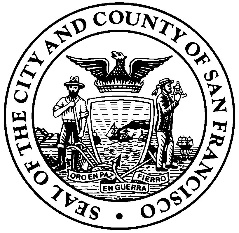     José Cisneros, TreasurerREQUEST FOR INFORMATION FORBroker/Dealer ServicesCONTACT: Robert Shaw, bob.shaw@sfgov.org, (415) 554-5210REQUEST FOR INFORMATION FORBroker/Dealer ServicesCONTACT: Robert Shaw, bob.shaw@sfgov.org, (415) 554-5210BackgroundSan Francisco is the fourth largest city in California and serves as a center for business, commerce and culture for the West Coast.  The City and County of San Francisco (“the City”), established by Charter in 1850, is a legal subdivision of the State of California with the governmental powers of both a city and a county under California law.  The City’s powers are exercised through a Board of Supervisors serving as the legislative authority, and a Mayor and other independent elected officials serving as the executive authority.The Office of the Treasurer & Tax Collector (the “Treasurer”) serves as banker, tax collector, collection agent, and investment officer for the City and County of San Francisco. The Treasurer manages all city funds according to the objectives of safety, liquidity, and generation of a market rate of return without undue compromise to the first two objectives.The Treasurer seeks Respondents with demonstrated experience in providing non discretionary broker / dealer services for governmental fixed income portfolios.Intent of this RFIIt is the intent of the City to identify and select the most qualified Respondent(s) that will best match the City’s investment needs with the Respondents capabilities.  Respondents are not guaranteed selection.Anticipated Term Of ServicesThe Selected Broker / Dealers (the authorized Broker Dealers) are expected to serve for a minimum period of three years – assuming no material change has occurred.  Each Broker / Dealer will be monitored and evaluated on an on-going basis and may be removed from the approved list should the evaluation team determine there has been a material change that impacts the ability to deliver the services required.  Respondents selected must be available to commence work on or after October 31, 2019.*Each Respondent should pay particular attention to Section 5.2: Minimum Qualifications and must provide an affirmative answer to each of the three minimum qualifications in their cover letter in order to be considered in the RFI process.Schedule* RFI issued                                              7/29/2019Advance RFI questions deadline         8/16/2019 (12 pm)Answers posted online                         8/23//2019 (5 pm)Deadline to Submit RFI                         9/06/2019 (12 pm)**Contract award intent notification         TBDContract begins                                       TBD*All Dates are subject to change.  All hours are Pacific Time.  Check website for latest schedule.  City-Respondent CommunicationsIn lieu of a pre-Response conference and to ensure fair and equal access to information about this RFI, e-mail your questions to bob.shaw@sfgov.org.Questions must be in writing and received before 12 pm on 8/16/2019. No questions will be accepted after this time with the exception of City vendor compliance or Human Rights Commission questions. A summary of the questions and answers pertaining to this RFI will be posted on the Treasurer website at https://sftreasurer.org/proposalsUS Treasuries US Agencies (Bullet & Callables)Commercial PaperNegotiable CDsMedium Term NotesTaxable MunicipalsSupranationalsName of Firm:Headquarters Address:Main Telephone Number:If no, explain:  Name:Name:Title:Title:Tel. No.:Tel. No.:E-mail:E-mail:Mobile:Mobile:Fax:Fax:Address:Address:NameTelephone                        Client Name                Contact Person             Tel. No.Client SinceServicesRendered                        Client Name                Contact Person             Tel. No.Client SinceServicesRendered1.  National Association of Securities ProfessionalsYes          No 2.  Securities Industry AssociationYes          No 3.  Women in Public Finance Association	Yes          No 4.  Other      	Yes          No 5.  Other      	Yes          No Please explain:  Please describe:  If yes, explain:  If yes, explain:  If yes, explain:  If yes, explain:  If yes, explain briefly:  If yes, explain briefly:  If yes, explain:  Please explain:  Name :Title:Tel. No.:E-mail:                                                         Firm:                                                         By (signature):                                                         Print Name:                                                         Print Title:                                                         Date:Firm Name:Name:Name:Signature:Signature:Title:Title:Date:Date: